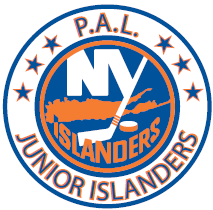 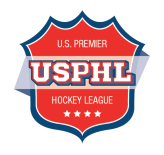                                          PAL Jr. Islanders-U18 AAA, U16 AAA & U15 AAA TeamsFact Sheet-U18, U16 & U15 AAA Teams:Fully supported by NHL Organization, the New York IslandersMember of the USPHL consisting of the top Midget Programs in the NortheastMember of the Long Island Hockey LeagueFully ingratiated with the PAL Jr. Islanders Junior Program We are committed to the overall development of the student athlete, a cornerstone of our philosophy and continued successWe pursue the dedicated player who aspires to advance their hockey development through hard work, competitiveness, and fair playOur high tempo, skills based practices, game situation preparation, video analysis and our in house strength, conditioning and nutrition program tailored for the needs of each player, makes our program second to noneOur athletes are challenged to pursue excellence in the classroom and are encouraged to develop into socially responsible and respected citizens who will seek a quality education as a result of a balanced training programU18, U16 & U15 AAA teams will have a direct pathway to the New York State Tournament & USA Hockey National Championship TournamentTryouts Information:All tryouts being held at the Northwell Heath Ice Center, East Meadow, NYPlease register prior to tryouts, Walk-in cost for the tryout is $200.00Cost $175.00, please make checks payable to: Pride in Athletics for Life, mail to: PAL Jr. Islanders, c/o Simone Delorenzo, 660 Terry Road, Hauppauge, NY 11788Payment can be submitted by credit card online. (Link will be provided at the end of the registration.)Tryout dates: April 10, 11 & 12, 2019U15 & U16 dates/times: April 10 @ 8:45pm, April 11 @ 8:45pm and April 12 @ 8:15pmU18 dates/times: April 10 @ 5:15pm, April 11 @ 5:30pm and April 12 @ 6:30pmANY PLAYER ATTENDING TRYOUTS WHO PLAYED FOR ANOTHER ORGANIZATION DURING THE 2016-2017 SEASON MUST HAVE A NYSAHA RELEASE FORM COMPLETED BY THEIR CURRENT ORGANIZATION.  YOU CAN DOWNLOAD THE FORM BELOW.THIS FORM WILL BE GIVEN TO THE PAL JR. ISLANDERS TRYOUT ADMIN AND KEPT UNTIL EITHER TEAMS ARE ANNOUNCED OR THE PLAYER WITHDRAWS FROM TRYOUTS.                          IT MUST BE AN ORIGINAL RELEASE - PHOTOCOPIES ARE NOT ACCEPTED      •	Important Notice-no travel player from another Long Island Hockey League Program is allowed   to tryout without a proper player release from their current organization                  Contracts for 2019-20 season may be offered at any time during the tryoutsFor more information, please feel free to go to www.paljrislanders.com; or feel free to reach out to Ron Kinnear at ronkinn@icloud.com; Anthony Bernardo at abernardo7@icloud.com.